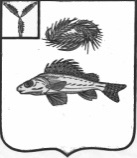 СОВЕТПЕРЕКОПНОВСКОГО МУНИЦИПАЛЬНОГО ОБРАЗОВАНИЯЕРШОВСКОГО МУНИЦИПАЛЬНОГО РАЙОНАСАРАТОВСКОЙ ОБЛАСТИРЕШЕНИЕОт 22.01.2018 года								№ 106-214 О внесении изменений и дополнений врешение Совета Перекопновского муниципального образования Ершовского района Саратовской области от 12 мая 2016 года № 64 – 139 «Об утверждении Положения «Обоплате труда и материальном стимулировании работников, занятых на работах по обслуживанию администрации Перекопновского муниципального образования Ершовского муниципального района Саратовской области»Руководствуясь Федеральным Законом от 06.10.2003 г. № 131-ФЗ «Об общих принципах организации местного самоуправления в Российской Федерации», Федеральным Законом от 28.12.2017 года № 421 «О внесении изменений в отдельные законодательные акты Российской Федерации в части повышения минимального размера оплаты труда до прожиточного минимума трудоспособного населения» Совет Перекопновского МО Ершовского муниципального района Саратовской области РЕШИЛ:1. Внести изменения и дополнения в приложение к Решению Совета Перекопновского МО от 12.05.2016 года № 64-139 «Об утверждении Положения «Об оплате труда и материальном стимулировании работников, занятых на работах по обслуживанию администрации Перекопновского муниципального образования Ершовского муниципального района Саратовской области» 2. Решение вступает в силу 1 января 2018 года.3. Настоящее решение подлежит обнародованию в местах утвержденных решением Совета Перекопновского муниципального образования Ершовского муниципального района Саратовской области и размещению на официальном сайте администрации Ершовского муниципального района Саратовской области в сети Интернет.Секретарь Совета Перекопновского МОЕршовского муниципального района Саратовской области							      Н.В. СмирноваПриложение к Положению об оплате труда работников администрации Перекопновского муниципального образования Ершовского муниципального района Саратовской областиРазмеры должностных окладов работниковадминистрации Перекопновского муниципального образованияЕршовского муниципального района Саратовской областиСекретарь Совета Перекопновского МОЕршовского муниципального районаСаратовской области					      		     Н. В. Смирнова№ п/пНаименование профессииРазмер должностного оклада(рублей)1.Водитель автомобиля3727-002.Уборщица (уборщик помещений)3583-003.Дворник3583-00